ТАШКЕНТСКАЯ МЕДИЦИНСКАЯ АКАДЕМИЯФАКУЛЬТЕТСКАЯ И ГОСПИТАЛЬНАЯ ТЕРАПИЯ №1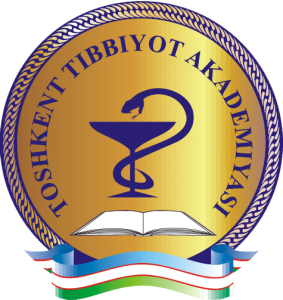 «СЕРОНЕГАТИВНЫЕ СПОНДИЛОАРТРИТЫ: РАННЯЯ ДИАГНОСТИКА И СОВРЕМЕННЫЕ МЕТОДЫ ЛЕЧЕНИЯ»Ташкент-2019ПРОГРАММА   15:00-15:15     Приветственное слова    Дадажонов Шухрат Нурматович, д.м.н., главный врач 1-клиники    Ташкентской медицинской академии    Азизова Феруза Лютпиллаевна, д.м.н., проректор по науке и инновациям Ташкентской медицинской академии    15:15-16:15 «Серонегативные спондилоартриты: ранняя диагностика и современные методы лечения»      Исаева Бакытшолпан Габдулхакимовна - профессор кафедры общей врачебной практики №1 Казахского национального медицинского университета им. С.Д. Асфендиярова (Казахстан).    16:15-16:45    Обсуждение. Вопросы.   Уважаемый (ая) __________________________!          Приглашаем Вас на лекцию Исаевой Бакытшолпан Габдулхакимовны - профессора кафедры общей врачебной практики №1 Казахского национального медицинского университета им. С.Д. Асфендиярова (Казахстан) на тему: «Серонегативные спондилоартриты: ранняя диагностика и современные методы лечения». Лекция проводится 12 апреля 2019 года в 15.00 в конференц-зале 1-ой клиники Ташкентской медицинской академии. С уважением сотрудники кафедры факультетской и госпитальной терапии №1 ТМА